CONSELHO ESTADUAL DOS DIREITOS DA POPULAÇÃO LGBT (CEDPLGBT)
OFÍCIO/N° 009/2020						Recife, 04 de Agosto de 2020
Ao
Fórum de GestoresAssunto: Solicitação da participação dos Coordenadores das Comissões Permanentes do CEDPLGBT na Reunião do Fórum de Gestores, demandando como ponto de pauta os Instrumentos de Políticas Públicas para a População LGBT.O Conselho Estadual dos Direitos da População LGBT de Pernambuco (CEDPLGBT), instituído pelo Decreto Estadual nº40.189/2013, com as alterações promovidas pelo Decreto Estadual nº 41.912/2015 e Decreto Estadual nº 47.779/2019, vinculado à Secretaria de Desenvolvimento Social, Criança e Juventude (SDSCJ), por meio da Secretaria Executiva de Segmentos Sociais (SESES) e da Coordenadoria de Políticas para a População LGBT de Pernambuco, é uma instância colegiada superior de consulta e deliberação, de natureza permanente que tem por competência: propor, acompanhar e recomendar a implementação de políticas públicas de interesse da população LGBT no Estado de Pernambuco.Neste contexto, o Conselho através das Comissões Permanentes vem solicitar ao Fórum de Gestores a participação dos Coordenadores da Comissão Permanente de Monitoramento e Avaliação das Ações Políticas Implementadas pelo Poder Público, e Comissão Permanente de Acompanhamento das Violações de Direitos da População LGBT, na Reunião do Fórum pautando a construção de instrumentos de implementação das políticas públicas existentes que garantam os direitos para a População LGBT no Estado de Pernambuco.Sem mais para o presente, aproveitamos para renovar os protestos de elevada estima e consideração.Atenciosamente,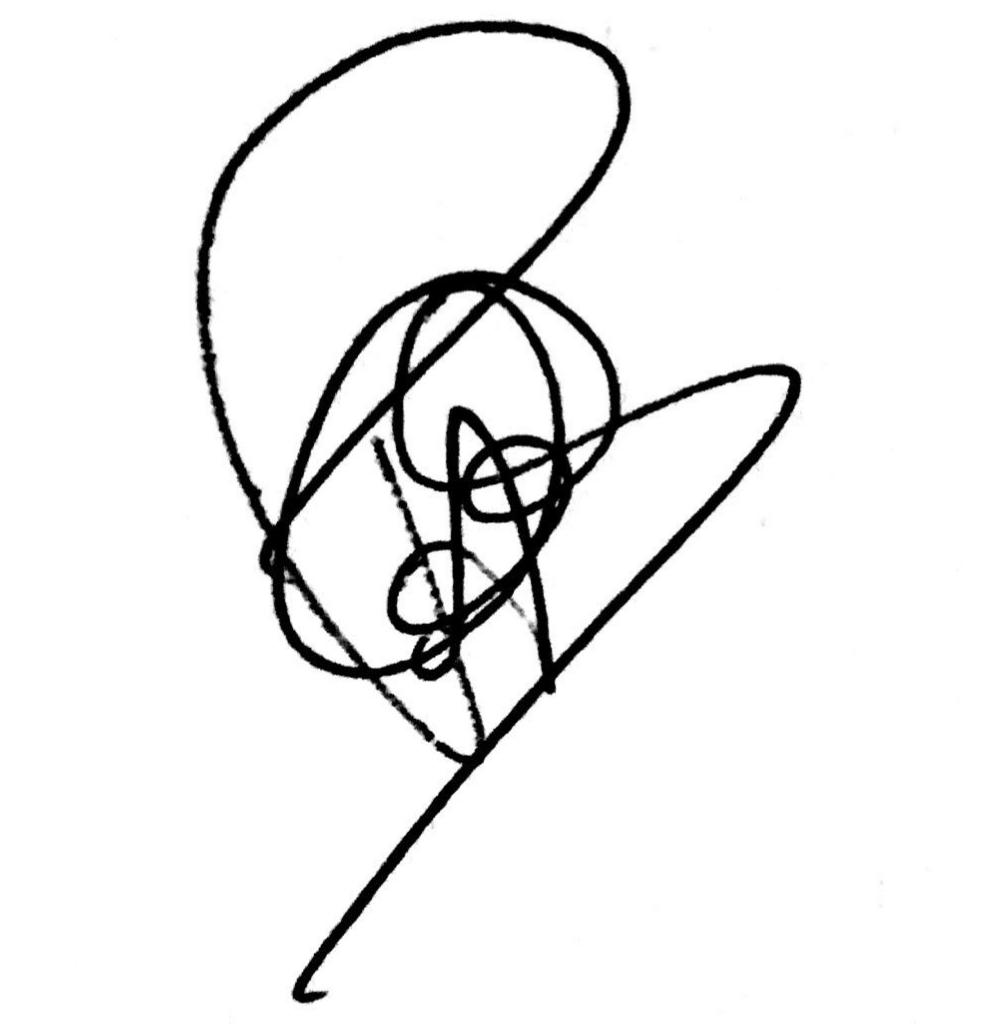 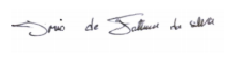        Poliny Aguiar 					         Íris de FátimaPresidenta do CEDPLGBT			     Secretária Executiva do CEDPLGBT